Назва  дисципліни:  ФІНАНСОВА ЗВІТНІСТЬ Семестр: __6____загальна кількість годин – 120 (кредитів ЄКТС – 4 );  аудиторні години – 64  (лекції – 32 , практичні – 32 )Анотація  навчальної   дисципліниРезультати навчання:знати: законодавчо-нормативну базу, що впливає на побудову фінансової звітності;національні положення (стандарти) бухгалтерського обліку в Україні;теоретичні засади формування фінансової звітності на основі даних фінансового і управлінського обліку для широкого кола внутрішніх і зовнішніх користувачів;зміст звітності підприємств, її принципи і призначення за сучасних умов господарювання;сучасні підходи до складання фінансової звітності в Україні за міжнародними  стандартами. вміти:користуватися законодавчо-інструктивними матеріалами, що безпосередньо впливають на побудову бухгалтерського обліку та фінансової звітності;визначати об’єкти обліку та звітності;нагромаджувати та систематизувати необхідну інформацію для звітності підприємства;визначати показники фінансової звітності;заповнювати основні форми звітності.Форма  звітності:_______залік________                                                                   (екзамен, залік)Мова вивчення:        ____українська___________ «Фінансова звітність»  -  вибіркова дисципліна у підготовці бакалаврів. Передбачає вивчення способів узагальнення облікової інформації у фінансовій звітності. Навчальна дисципліна «Фінансова звітність» є основою для вивчення дисциплін «Фінансовий аналіз», «Фінансовий аудит» та інших.Такий взаємозв’язок зазна-чених дисциплін дає змогу студентам закріпити вже здобуті знання й поглибити свою професійну підготовку як майбутніх фахівців з фінансів, банківської справи та страхування.Предметом навчальної дисципліни є теоретичні та практичні засади здій-снення процесу складання фінансової звітності за національними та між-народними стандартами.Метою викладання навчальної дисципліни є формування у студентів компетентностей   щодо  порядку 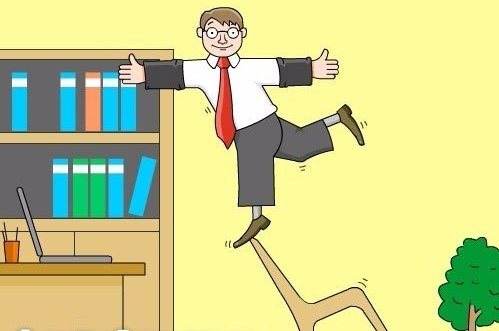                       Головне – Баланс!складання й подання фінансової звітності за національними та міжнародними стандартами. Завдання: опанувати методику  й техніку складання форм фінансової звітності підприємства; набути навичок узагальнення облікових даних, вміти використовувати аналітичні можливості фінансової звітності підприємства з метою аналізу його фінансово-господарської діяльності.